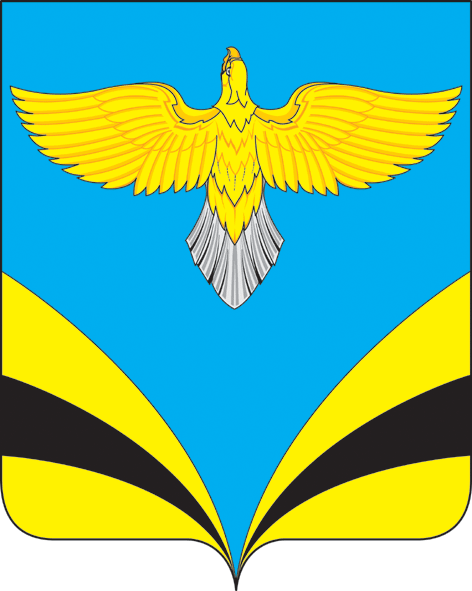            АДМИНИСТРАЦИЯ   сельского поселения Ольгиномуниципального района Безенчукский           Самарской области             ПОСТАНОВЛЕНИЕ     от  12 ноября  2021 года  № 35             с. ОльгиноОБ УТВЕРЖДЕНИИ МУНИЦИПАЛЬНОЙ ЦЕЛЕВОЙ ПРОГРАММЫ "ОБЕСПЕЧЕНИЕ ПОЖАРНОЙ БЕЗОПАСНОСТИ НА ТЕРРИТОРИИ СЕЛЬСКОГО ПОСЕЛЕНИЯ ОЛЬГИНО НА 2022 ГОД И НА ПЛАНОВЫЙ ПЕРИОД 2023 И 2024 ГОДОВ 	В соответствии с Федеральными законами от 06.10.2003 N 131-ФЗ "Об общих принципах организации местного самоуправления в Российской Федерации", от 21.12.1994 N 69-ФЗ "О пожарной безопасности", от 22.07.2008 N 123- ФЗ "Технический регламент о требованиях пожарной безопасности", руководствуясь Уставом муниципального образования сельское поселение Ольгино муниципального района  Безенчукский Самарской области, ПОСТАНОВЛЯЮ:1. Утвердить муниципальную целевую Программу "Обеспечение пожарной безопасности на территории сельского поселения Ольгино на 2022 год и на плановый период 2023 и 2024 годов" (прилагается).2. Опубликовать настоящее Постановление в газете «Вестник сельского поселения Ольгино»,  разместить на официальном сайте администрации сельского поселения Ольгино в сети Интернет (http://www.admolgino.ru).  .3. Ответственность за исполнение настоящего Постановления оставляю за собой.Глава сельского поселения Ольгино муниципального района  Безенчукский Самарской области                                              О.В. Петрушкин                       Муниципальная программа "Обеспечение пожарной безопасности на территории сельского поселения Ольгино на 2022 год и на плановый период 2023 и 2024 годов"Приложение
к постановлению администрации
сельского поселения Ольгино
от 12.11 2021 года N 35

Паспорт программы1. Характеристика проблем и необходимость их решения программно-целевым методомОбеспечение необходимого уровня пожарной безопасности и минимизация потерь вследствие пожаров являются важными факторами устойчивого социально-экономического развития сельского поселения.Положение в области обеспечения пожарной безопасности является сложным. Анализ мер по обеспечению пожарной безопасности в сельском поселении в целом свидетельствует о недостаточном уровне данной работы.Исходя из опыта тушения пожаров, статистических данных о них, степени защищенности от пожаров зданий и домов, а так же осведомленности населения об элементарных требованиях пожарной безопасности предполагается организация и проведение программных мероприятий, направленных на предупреждение пожаров.С целью предотвращения материального ущерба и гибели людей в результате пожаров одним из рычагов в этой работе является муниципальная Программа "Пожарная безопасность на территории сельского поселения Ольгино, на 2022-2024 годы"Цели и задачи ПрограммыЦель Программы - Создание и обеспечение необходимых условий для повышения пожарной безопасности населенных пунктов, защищенности граждан, организаций от пожаров, предупреждения и смягчения их последствий, а также повышение степени готовности всех сил и средств для тушения;Задачи Программы:Защита жизни и здоровья граждан;Обеспечения надлежащего состояния источников противопожарного водоснабжения;Обеспечение беспрепятственного проезда пожарной техники к месту пожара;Организация обучения мерам пожарной безопасности и пропаганда пожарно-технических знаний;Развитие материально-технической базы и переоснащение средств пожаротушения;Участие граждан и организаций в добровольной пожарной охране, в том числе участие в борьбе с пожарами;В целях решения вышеперечисленных задач планируется осуществить следующие важные мероприятия, это ремонт и восстановление пожарных гидрантов, организация опашки населенных пунктов, Достижение поставленных целей и задач Программы в течение 2019-2021 гг путем реализации мероприятий по пожарной безопасности на территории сельского поселения Ольгино позволит сделать:- поступательное снижение общего количества пожаров и гибели людей; в том числе ликвидация на придомовых территориях несанкционированных стоянок автотранспорта в количестве одной штуки ежегодно, препятствующих проезду и установке пожарной техники, ежегодный ремонт пожарных гидрантов по одной штуке в разных населенных пунктах, ежегодная опашка территории.- ликвидация пожаров в короткие сроки без наступления тяжких последствий; в том числе ежегодное содержание естественных и искусственных водоисточников площадками.- снижение числа травмированных и пострадавших людей на пожарах в результате правильных действий при обнаружении пожаров и эвакуаций.- повышение уровня пожарной безопасности и обеспечение оптимального реагирования на угрозы возникновения пожаров со стороны населения; в том числе ежегодные информационные сообщения о пожарной безопасности.- снижение размеров общего материального ущерба, нанесенного пожарами; в том числе ежегодное приобретение пожарных помп, указателей к источникам пожарного водоснабжения, стендов, баннеров, методических материалов по предупреждению пожаров, приобретение комплектующих материалов для первичных средств пожаротушения.- участие общественности в профилактических мероприятиях по предупреждению пожаров и гибели людей;2. Планируемые Результаты реализации программы- поступательное снижение общего количества пожаров и гибели людей; в том числе ликвидация на придомовых территориях несанкционированных стоянок автотранспорта в к-ве одной штуки ежегодно, препятствующих проезду и установке пожарной техники, ежегодный ремонт пожарных гидрантов по одной штуке в разных населенных пунктах, ежегодная опашка территории площадью - ликвидация пожаров в короткие сроки без наступления тяжких последствий; в том числе ежегодное содержание естественных и искусственных водоисточников площадками в количестве одной штуки.- снижение числа травмированных и пострадавших людей на пожарах в результате правильных действий при обнаружении пожаров и эвакуаций; в том числе ежегодное обустройство пожарных пирсов на водоемах населенных пунктах поселения- повышение уровня пожарной безопасности и обеспечение оптимального реагирования на угрозы возникновения пожаров со стороны населения- снижение размеров общего материального ущерба, нанесенного пожарами; в том числе приобретение пожарных помп, указателей к источникам пожарного водоснабжения в количестве, стендов, баннеров, методических материалов по предупреждению пожаров, приобретение комплектующих материалов для первичных средств пожаротушения.- участие общественности в профилактических мероприятиях по предупреждению пожаров и гибели людей;3. Финансирование программыобщий объем финансирования Программы составляет: в 2022-2024 годах – 30,0 тыс. рублей в том числе: средства местного бюджета –– 30,0 тыс. рублейиз них:2022 год - 30,0 тыс. руб.2023 год - 0,0 тыс. руб.2024 год - 0,0 тыс. руб.;Бюджетные ассигнования, предусмотренные в плановом периоде 2022-2024 годов, могут быть уточнены при формировании проектов областных законов об областном бюджете на 2022-2024годы4. Ресурсное обеспечение ПрограммыФинансирование мероприятий, предусмотренных разделом 3, при наличии разработанных и принятых программ благоустройства населенных пунктов, а также решений о выделении средств местного бюджета на финансирование мероприятий по благоустройству населенных пунктовСистема мероприятий и объемы финансирования муниципальной программы "Обеспечение пожарной безопасности на территории сельского поселения Ольгино на 2022 год и на плановый период 2023 и 2024 годов."Раздел 4. Механизм реализации, организация управления и контроль за ходом реализации программыУправление реализацией Программы осуществляет муниципальный заказчик Программы - Администрация сельского поселения Ольгино.Муниципальный Заказчик Программы несет ответственность за реализациюпрограммы, уточняет сроки реализации мероприятий Программы и объемы ихфинансирования.Муниципальным Заказчиком Программы выполняются следующие основные задачи:- экономический анализ эффективности программных проектов и мероприятий Программы;- подготовка предложений по составлению плана инвестиционных и текущих и иных и расходов на очередной период;- корректировка плана реализации Программы по источникам и объемам финансирования и по перечню предлагаемых к реализации задач Программы по результатам принятия областного и местного бюджетов и уточнения возможных объемов финансирования из других источников;- мониторинг выполнения показателей Программы и сбора оперативной отчетной информации, подготовки и представления в установленном порядке отчетов о ходе реализации Программы.Мероприятия Программы реализуются посредством заключения муниципальных контрактов между Муниципальным заказчиком Программы и исполнителями Программы.Распределение объемов финансирования, указанных в ТаблицеN 1 настоящей Программы, по объектам благоустройства осуществляется Муниципальным заказчиком Программы.Контроль за реализацией Программы осуществляется Администрацией сельского поселения Ольгино.Исполнитель Программы - Администрация сельского поселения Ольгино:- ежеквартально собирает информацию об исполнении каждого мероприятия Программы и общем объеме фактически произведенных расходов всего по мероприятиям Программы и, в том числе, по источникам финансирования;- осуществляет обобщение и подготовку информации о ходе реализации мероприятий Программы;Контроль за ходом реализации Программы осуществляется в соответствии с действующим законодательством Российской Федерации, Самарской области и нормативно правовыми актами сельского поселения Ольгино.Раздел 5. Оценка эффективности социально - экономических и экологических последствий от реализации программыПрогнозируемые конечные результаты реализации Программы предусматривают повышение уровня пожарной защищенности населенных пунктов поселения, снижение уровня последствий, а также профилактика и предупреждение пожаров в сельских населенных пунктах.В результате реализации программы ожидается создание условий обеспечения пожарной безопасности населения на территории сельского поселения Ольгино.Эффективность программы оценивается по следующим показателям:- Увеличение количества оборудованных, в соответствии с правилами пожарной безопасности пожарных водоемов;- постоянное обеспечение обустройства сельских населенных пунктов прилегающих к лесным массивам противопожарными минерализованными полосами;- уровень информированности населения о необходимости соблюдения правил пожарной безопасности;- процент оснащенности сельских населенных пунктов первичными средствами пожаротушенияВ результате реализации Программы ожидается:- улучшение противопожарной обстановки и создание безопасной среды, для проживания жителей поселения;- совершенствование местной противопожарной системы;- создание и развитие добровольных пожарных дружин в сельских населенных пунктах;К количественным показателям реализации Программы относятся:-увеличение количества оборудованных, в соответствии с правилами пожарной безопасности пожарных водоемов;-увеличение оснащенности сельских населенных пунктов первичными средствами пожаротушения;-увеличение средств социальной рекламы и пропаганды направленной на соблюдение мер противопожарной безопасности;Наименование ПрограммыМуниципальная программа "Обеспечение пожарной безопасности на территории сельского поселения Ольгино на 2022 год и плановый период 2023 и 2024 годов"
(далее - Программа)Основание для разработки программыГражданский кодекс Российской Федерации, Бюджетный кодекс Российской Федерации, Федеральный закон от 06.10.2003 N 131-ФЗ "Об общих принципах организации местного самоуправления в Российской Федерации",  Устав сельского поселения Ольгино , Положение о порядке разработки муниципальных целевых и ведомственных программ сельского поселения Ольгино.Муниципальный заказчик ПрограммыАдминистрация сельского поселения Ольгино .Разработчик ПрограммыАдминистрация сельского поселения Ольгино .координаторы и исполнители
мероприятий
Программы:Администрация сельского поселения Ольгино ,
организации, отобранные в порядке, предусмотренном действующим законодательством, различных форм собственности, привлеченные на основе выбора подрядчика в соответствии с действующим законодательством.Основные цели ПрограммыСоздание и обеспечение необходимых условий для повышения пожарной безопасности населенных пунктов, защищенности граждан, организаций от пожаров, предупреждения и смягчения их последствий, а также повышение степени готовности всех сил и средств для тушения;Основные задачи ПрограммыЗащита жизни и здоровья граждан;

2. Обеспечения надлежащего состояния источников противопожарного водоснабжения;

3. Обеспечение беспрепятственного проезда пожарной техники к месту пожара;

4. Организация обучения мерам пожарной безопасности и пропаганда пожарно-технических знаний;

5. Развитие материально-технической базы и переоснащение средств пожаротушения;

6. Участие граждан и организаций в добровольной пожарной охране, в т.ч. участия в борьбе с пожарами;Сроки реализации Программы2022год
плановый период 2023 и 2024 годы.Объемы и источники финансирования
Программыобщий объем финансирования  Программы составляет: в 2022-2023 годах – 30,0 тыс. рублей
в том числе:
средства местного бюджета – 30,0 тыс. рублей
из них:
2022 год - 30,0 тыс. руб.
2023 год - 0,0 тыс. руб.
2024 год - 0,0 тыс. руб.;

Бюджетные ассигнования, предусмотренные в плановом периоде 2022-2024 годов, могут быть уточнены при формировании проектов областных законов об областном бюджете на 2022-2024годыОжидаемые конечные результаты реализации Программы- поступательное снижение общего количества пожаров и гибели людей;
в том числе ликвидация на придомовых территориях несанкционированных стоянок автотранспорта в к-ве одной штуки ежегодно, препятствующих проезду и установке пожарной техники, ежегодный ремонт пожарных гидрантов по одной штуке в разных населенных пунктах, ежегодная опашка территории близко расположенных населенных пунктов с лесными массивами.
- ликвидация пожаров в короткие сроки без наступления тяжких последствий;
в том числе ежегодное содержание естественных и искусственных водоисточников площадками в количестве одной штуки.
- снижение числа травмированных и пострадавших людей на пожарах в результате правильных действий при обнаружении пожаров и эвакуаций;
в том числе ежегодное обустройство пожарных пирсов на водоемах населенных пунктах поселения
- повышение уровня пожарной безопасности и обеспечение оптимального реагирования на угрозы возникновения пожаров со стороны населения
- снижение размеров общего материального ущерба, нанесенного пожарами;
в том числе приобретение пожарных помп, указателей к источникам пожарного водоснабжения в количестве, стендов, баннеров, методических материалов по предупреждению пожаров, приобретение комплектующих материалов для первичных средств пожаротушения.
- участие общественности в профилактических мероприятиях по предупреждению пожаров и гибели людей;Система организации контроля за исполнением программыКонтроль за ходом реализации программы осуществляется администрацией сельского поселения Ольгино , в соответствии с ее полномочиями, установленными федеральным и областным законодательством.
Администрация сельского поселения Ольгино несет ответственность за решение задач путем реализации программы и за обеспечение утвержденных значений целевых индикаторов.
NНаименование направлений
использования средств Программы
(программные мероприятия)Наименование направлений
использования средств Программы
(программные мероприятия)Объём финансирования (тыс.руб)Объём финансирования (тыс.руб)Объём финансирования (тыс.руб)Объём финансирования (тыс.руб)итогоОтветственные лица и исполнителиIIIIIIIV1223456782022 год
Таблица N 12022 год
Таблица N 12022 год
Таблица N 12022 год
Таблица N 12022 год
Таблица N 12022 год
Таблица N 12022 год
Таблица N 12022 год
Таблица N 12022 год
Таблица N 11Мероприятия по устройству минерализованных полос вокруг сельских населенных пунктов на территории поселения:
В том числе:Мероприятия по устройству минерализованных полос вокруг сельских населенных пунктов на территории поселения:
В том числе:00000Руководитель МКУ «ЛУЧ»администрации сельского поселения Ольгино1.1Опашка сельских населенных пунктов с. Ольгино, с. Макарьевка прилегающих к лесным массивам, с. Иоганесфельд 
00000Руководитель МКУ «ЛУЧ»администрации сельского поселения Ольгино1.2Окашивание травы вокруг объектов жизнеобеспечения поселения (теплоснабжения, водоснабжения, водоотведения)00000Руководитель МКУ «ЛУЧ»администрации сельского поселения Ольгино1.3Благоустройство территории прилегающей к пожарному депо.00000Руководитель МКУ «ЛУЧ»администрации сельского поселения Ольгино1.4Проведение противопожарных мероприятий по уборке и утилизации мусора.00000Руководитель МКУ «ЛУЧ»администрации сельского поселения Ольгино2Проведение проверок,  установка автономных дымовых пожарных извещателей в муниципальном жилом фонде (многодетные семьи, льготники) Проведение проверок,  установка автономных дымовых пожарных извещателей в муниципальном жилом фонде (многодетные семьи, льготники) 22.1Состояния подъездов к пожарным водоемам и в случае необходимости приведения их в рабочее состояние00000Руководитель МКУ «ЛУЧ»администрации сельского поселения Ольгино2.2Указателей пожарных гидрантов и рабочее состояние пожарных гидрантов. При необходимости проведение замены или покраски согласно ГОСТ нормам.0030,000Руководитель МКУ «ЛУЧ»администрации сельского поселения Ольгино2.3Газового, электрооборудования и в случае необходимости приведения их в рабочее состояние, а также установка автономных дымовых пожарных извещателей в муниципальном жилом фонде00000Руководитель МКУ «ЛУЧ»администрации сельского поселения Ольгино3Мероприятия по агитации и пропаганде правил пожарной безопасности на территории сельских населенных пунктов сельского поселения Ольгино
В том числе:Мероприятия по агитации и пропаганде правил пожарной безопасности на территории сельских населенных пунктов сельского поселения Ольгино
В том числе:00000Руководитель МКУ «ЛУЧ»администрации сельского поселения Ольгино3.1Установка средств социальной рекламы и пропаганды:
информационных стендов, баннеров, и систематическое обновление;

- изготовление методических материалов, плакатов, памяток на противопожарную тематику в сельских населенных пунктах поселения00000Руководитель МКУ «ЛУЧ»администрации сельского поселения ОльгиноИтого:Итого:Итого:0030,0002023год
Таблица N 12023год
Таблица N 12023год
Таблица N 12023год
Таблица N 12023год
Таблица N 12023год
Таблица N 12023год
Таблица N 12023год
Таблица N 12023год
Таблица N 11Мероприятия по устройству минерализованных полос вокруг сельских населенных пунктов на территории поселения:
В том числе:Мероприятия по устройству минерализованных полос вокруг сельских населенных пунктов на территории поселения:
В том числе:00000Руководитель МКУ «ЛУЧ»администрации сельского поселения Ольгино1.1Опашка сельских населенных пунктов с. Ольгино, с. Макарьевка прилегающих к лесным массивам, с. Иоганесфельд 
00000Руководитель МКУ «ЛУЧ»администрации сельского поселения Ольгино1.2Окашивание травы вокруг объектов жизнеобеспечения поселения (теплоснабжения, водоснабжения, водоотведения)00000Руководитель МКУ «ЛУЧ»администрации сельского поселения Ольгино1.3Благоустройство территории прилегающей к пожарному депо.00000Руководитель МКУ «ЛУЧ»администрации сельского поселения Ольгино1.4Проведение противопожарных мероприятий по уборке и утилизации мусора.00000Руководитель МКУ «ЛУЧ»администрации сельского поселения Ольгино2Проведение проверок, установка автономных дымовых пожарных извещателей в муниципальном жилом фонде (многодетные семьи, льготники)Проведение проверок, установка автономных дымовых пожарных извещателей в муниципальном жилом фонде (многодетные семьи, льготники)00000Руководитель МКУ «ЛУЧ»администрации сельского поселения Ольгино2.1Состояния подъездов к пожарным водоемам и в случае необходимости приведения их в рабочее состояние00000Руководитель МКУ «ЛУЧ»администрации сельского поселения Ольгино2.2Указателей пожарных гидрантов и рабочее состояние пожарных гидрантов. При необходимости проведение замены или покраски согласно ГОСТ нормам.00000Руководитель МКУ «ЛУЧ»администрации сельского поселения Ольгино2.3Газового, электрооборудования и в случае необходимости приведения их в рабочее состояние, а также установка автономных дымовых пожарных извещателей в муниципальном жилом фонде00000Руководитель МКУ «ЛУЧ»администрации сельского поселения Ольгино3Мероприятия по агитации и пропаганде правил пожарной безопасности на территории сельских населенных пунктов сельского поселения Ольгино
В том числе:Мероприятия по агитации и пропаганде правил пожарной безопасности на территории сельских населенных пунктов сельского поселения Ольгино
В том числе:00000Руководитель МКУ «ЛУЧ»администрации сельского поселения Ольгино3.1Установка средств социальной рекламы и пропаганды:
информационных стендов, баннеров, и систематическое обновление;

- изготовление методических материалов, плакатов, памяток на противопожарную тематику в сельских населенных пунктах поселения00000Руководитель МКУ «ЛУЧ»администрации сельского поселения ОльгиноИтого:Итого:Итого:000002024 год
Таблица N 12024 год
Таблица N 12024 год
Таблица N 12024 год
Таблица N 12024 год
Таблица N 12024 год
Таблица N 12024 год
Таблица N 12024 год
Таблица N 12024 год
Таблица N 11Мероприятия по устройству минерализованных полос вокруг сельских населенных пунктов на территории поселения:
В том числе:Мероприятия по устройству минерализованных полос вокруг сельских населенных пунктов на территории поселения:
В том числе:00000Руководитель МКУ «ЛУЧ»администрации сельского поселения Ольгино1.1Опашка сельских населенных пунктов с. Ольгино, с. Макарьевка прилегающих к лесным массивам, с. Иоганесфельд 
00000Руководитель МКУ «ЛУЧ»администрации сельского поселения Ольгино1.2Окашивание травы вокруг объектов жизнеобеспечения поселения (теплоснабжения, водоснабжения, водоотведения)00000Руководитель МКУ «ЛУЧ»администрации сельского поселения Ольгино1.3Благоустройство территории прилегающей к пожарному депо.00000Руководитель МКУ «ЛУЧ»администрации сельского поселения Ольгино1.4Проведение противопожарных мероприятий по уборке и утилизации мусора.00000Руководитель МКУ «ЛУЧ»администрации сельского поселения Ольгино2Проведение проверок,  установка автономных дымовых пожарных извещателей в муниципальном жилом фонде (многодетные семьи, льготники)Проведение проверок,  установка автономных дымовых пожарных извещателей в муниципальном жилом фонде (многодетные семьи, льготники)00000Руководитель МКУ «ЛУЧ»администрации сельского поселения Ольгино2.1Состояния подъездов к пожарным водоемам и в случае необходимости приведения их в рабочее состояниеРуководитель МКУ «ЛУЧ»администрации сельского поселения Ольгино2.2Проведение проверки указателей пожарных гидрантов и рабочее состояние пожарных гидрантов. При необходимости проведение замены или покраски согласно ГОСТ нормам.00000Руководитель МКУ «ЛУЧ»администрации сельского поселения Ольгино2.3Газового, электрооборудования и в случае необходимости приведения их в рабочее состояние, а также установка автономных дымовых пожарных извещателей в муниципальном жилом фонде00000Руководитель МКУ «ЛУЧ»администрации сельского поселения Ольгино3Мероприятия по агитации и пропаганде правил пожарной безопасности на территории сельских населенных пунктов сельского поселения Ольгино
В том числе:Мероприятия по агитации и пропаганде правил пожарной безопасности на территории сельских населенных пунктов сельского поселения Ольгино
В том числе:00000Руководитель МКУ «ЛУЧ»администрации сельского поселения Ольгино3.1Установка средств социальной рекламы и пропаганды:
информационных стендов, баннеров, и систематическое обновление;

- изготовление методических материалов, плакатов, памяток на противопожарную тематику в сельских населенных пунктах поселения00000Руководитель МКУ «ЛУЧ»администрации сельского поселения ОльгиноИтого:Итого:Итого:00000Всего:Всего:Всего:0030,000